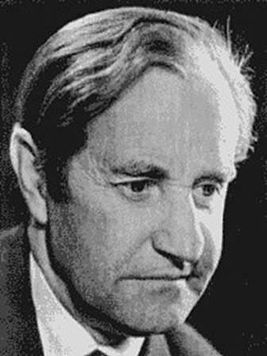 Акулов Иван ИвановичВ деревне Урусовой (тогда ещё Ленского района), сейчас — Туринского района Свердловской области в семье крестьянина – середняка (т.е. среднего достатка)7 сентября 1922 года родился Ваня Окулов, будущий писатель, наш земляк Иван Иванович Акулов. А Акуловым его сделал потом писарь на фронте во время Великой Отечественной.Мальчик появился на свет, когда в семье уже были восьмилетний брат Феофил и шестилетняя сестра Настя. Отец, Иван Григорьевич, строил мосты, прокладывал дороги,  а мать, Наталья Филимоновна, хозяйничала по дому и подворью.По словам самого Акулова, он прожил в деревне до девяти лет, а потом семья переезжает в Свердловск. Иван Иванович вспоминал:«Это было начало тридцатых голодных годов. Жили мы вместе с сотнями других семей в землянках — наши отцы работали на строительстве Свердловского машзавода (Уралмаша). В школу бегали за пять верст в деревню Никаноровку,Никаноровская школа оставила у меня особое впечатление. Это не главное, но здесь нас кормили горячими обедами с хлебом. И признаюсь от чистого сердца, такого вкусного супа, какой мы ели в школе, я после, кажется, никогда и нигде не едал. Мы не имели никакого понятия ни о тетрадях, ни об учебниках — у нас их попросту не было. Писали и решали задачи на газетах и обоях, сшитых в большие блокноты. Оттого что нам негде было достать необходимые книги к урокам литературы, наша учительница Клавдия Михайловна все читала нам сама.Вскоре Ваня вместе с семьей приехал в город Ирбит. Поселились они в деревянном двухэтажном доме на ул. Пролетарской, недалеко от школы № 3.Иван Григорьевич рано умер, и матери Наталье Филимоновне пришлось одной воспитывать троих детей. Ваня от работы не отлынивал — носил воду с колонки, наводил порядок во дворе. Всячески старался помогать матери.Ваня Окулов учился в школе №2 – сейчас коррекционная № 6, но был переведён в новую десятую школу (школа № 5)Окончив  неполную среднюю школу,  Иван в 1939 году поступил  вИрбитский агрозоотехникум, который располагался тогда в здании по ул. Орджоникидзе, 38, где сейчас находится Управление сельского хозяйства Ирбитского района.В июле 1941 года, с третьего курса Иван Иванович был призван в ряды Красной Армии. Он писал:«Меня на третью неделю призвали в армию и направили в пехотное училище. Двухлетнюю программу взводного командира должны были пройти за пять месяцев. И нетрудно представить наше курсантское положение, когда мы спали в сутки по четыре-пять часов. В минуты полного физического истощения мы находили единственное утешение: трудно в учебе, легко в бою. Счастливцы, мы тогда еще не знали, что такое бой!»В марте 1942 года Первое Тамбовское Краснознаменное училище было окончено. В звании лейтенанта Акулов был направлен на Юго-Западный фронт, где в составе 13-ой стрелковой дивизии Брянского фронта в должности командира стрелкового взвода участвовал в боях за город Мценск на Орловской земле, был ранен.С августа 1942 года по май 1945 года Иван Иванович был командиром стрелковой роты, затем стрелкового батальона, старшим адъютантом 146-го армейского запасного полка, а Победу встретил под Кенигсбергом в звании капитана.С сентября 1945 года И. Акулов служил в 194-й стрелковой дивизии на должности начальника штаба отдельного учебного батальона.В марте 1945 года Иван Иванович был принят в члены КПСС. За боевые заслуги Иван Иванович награжден орденами Отечественной войны I и II степени, медалями.В июне 1946  года Иван  Иванович демобилизовался в звании капитана. Он вспоминал:«Было мне двадцать два года, когда кончилась война. Мoe начальство хотело, чтобы я поехал учиться в военную академию, но я уже неисцельно болел литературой и тайно мечтал писать. О чем писать?Мне  думалось: раз я вышел живым из этой смертной купели — мне есть о чем рассказать и все мне по силам.Вернувшись домой на Урал, в Ирбит, я поступил работать грузчиком на хлебозавод: деньги, конечно, мизерные, но в голодное время я оказался при хлебе — это раз. И второе — самое главное: работал я посменно — неделю гружу, другую отдыхаю. Лучшие условия для творческой личности вряд ли придумаешь. И я взялся за перо.Но, как ни странно, писал не о войне. Видимо, душа моя была так сыта и так угнетена войною, что хотелось думать об иной жизни, да и пережитое на войне еще не улеглось на сердце».В конце сороковых годов XX века был еще и такой эпизод. Иван Акулов, конечно, записался в библиотеку. Тогдашний директор библиотеки Николай Васильевич Бармин рассказывал, как пришел к нему устраиваться на работу офицер — фронтовик. Немалого труда стоило Николаю Васильевичу отговорить Акулова от этого поступка, но их встреча стала началом будущей большой дружбы между этими интересными во многих отношениях людьми.Акулов также занимался в литературном кружке при ирбитской газете «Коммунар», где обсуждался один из первых произведений начинающего автора.Учась в институте, Иван Акулов публиковал в газете «Уральский рабочий» рецензии на фильмы, которые шли в кинотеатрах Свердловска. В 1948 – 1949 году на страницах газеты можно найти его статьи о фильмах: «Рядовой Александр Матросов», «Академик Павлов»  и др.После окончания пединститута, в 1950 году, Иван Иванович работал учителем школы № 10 ( шк № 5) в Ирбите, затем в 1951 – 1952 учебном году был директором Осинцевской школы Зайковского района Свердловской области.В ноябре 1952 года Акулов был призван вторично в ряды Советской Армии и по декабрь 1954 года работал преподавателем в Свердловском Суворовском училище. Демобилизовавшись в мае 1955 года, Иван Иванович поступил в редакцию газеты «Уральский рабочий» на должность собкора, где и проработал до декабря 1961 года.В эти годы им были написаны две повести. Первая книга писателя вышла в Свердловском издательстве в 1958 году. Повесть называлась «Двумя дорогами».Иван Иванович один из первых тех немногих писателей, кто поднял тему жизни инвалидов, пришедших с войны.В 1962 году вышла вторая повесть Акулова «Варнак».Повесть о деревенском сироте о тяжёлом детстве  и юности, герой чуть не стал вором, не везло ему по жизни.Есть в повести  и элементы детектива. Прочитайте и предлагайте читателям.В 1963 году вышел в свет сборник рассказов И. Акулова «Капельки-живинки».  но у нас его к сожалению нет.В феврале 1963 года Иван Иванович был принят в Союз писателей СССР, а в сентябре то го же года поступил на Высшие литературные курсы при Союзе писателей СССР.После окончания курсов с января 1966 года по июнь 1970 года он был главным редактором журнала «Уральский следопыт».С приходом в журнал Ивана Ивановича  в списке  членов редакционной коллегии впервые появляются имена: писателя-фронтовика Виктора Астафьева, Владислава Крапивина, Николая Никонова. Чаще появляются на страницах журнала и их произведения, а также рассказы и очерки Василия Белова. Хоть изредка, но печатает свою публицистику и сам И. И. Акулов.В 1967 году, после долгого перерыва, в журнале появляется роман приключений «Сказание о граде Ново — Китеже» давнего — еще с 1935 года — друга и автора журнала Михаила Зуева — Ордынца. Словом, новый главный редактор озаботился тем, чтобы поднять художественную планку журнала.С 1968 года стал расти, долго стоявший на отметке 110 тысяч экземпляров, тираж «Уральского следопыта». Теперь о таком читательском интересе к журналу, увы, можно только мечтать и говорить как о фантастике.Кроме того, в ноябре 1968 года в здании ирбитской школы № 1 собрались юные следопыты города. На собрании присутствовал и главный редактор журнала «Уральский следопыт» И. И. Акулов. Дело в том, что в 1967 году журнал объявил конкурс на лучшую работу следопытского кружка.В 1965 году издательство «Молодая гвардия» опубликовало первый большой роман писателя «В вечном долгу». Позднее эта книга издавалась трижды.Обратите внимание на то, что все книги писателя являлись предметом оживленного обсуждения читателей на многочисленных конференциях с участием автора, прежде всего в Ирбитской центральной городской библиотеке, и не только.Встречи И. Акулова с читателями, обсуждавшими его роман «В вечном долгу», прошли также в Ирбитской городской и Еланской, библиотеках.В 1968 году, в ноябре, ирбитчане на очередной творческой встрече с автором знакомились с отрывками из нового романа — «Крещение», над которым Иван Иванович тогда работал.Роман «Крещение» посвящен суровым и тяжким будням начального периода Великой Отечественной войны, боевому креплению и становлению воинов стрелкового полка 3-й армии, сформированного в Зауралье в основном из новобранцев.Герои романа Николай Охватов, Петр Малков, Урусов— это ребята из наших мест.А 27 февраля 1972 года в Центральной городской библиотеке города Ирбита и состоялась очередная, шестая, встреча писателя с земляками, где молодые и фронтовики, учителя и рабочие обсуждали новый роман «Крещение». Фронтовики подтвердили,  что так всё было, как написано в романе,  или ещё страшнееВ 1975 году роман Акулова «Крещение» вышел в свет отдельной книгой. В 1980 году он был удостоен Государственной премии РСФСР им. М.Горького.Эта книга переиздавалась 15 раз, и была переведена на чешский и арабский языки.Между тем, пока писался этот роман, в 1970 году И. И. Акулов переехал в Москву и работал в Советско-болгарском альманахе «Дружба», затем — главным редактором художественной литературы Госкомиздата РСФСР. С конца 1970-х являлся председателем приёмной комиссии и секретарём Московского отделения Союза писателей СССР. За большие заслуги в литературе писатель был награжден орденом Дружбы народов.С января 1977 года Акулов был занят лишь творчествомВ 1980 году издательство «Современник» выпустило в свет стотысячным тиражом другой роман Ивана Акулова «Касьян остудный», посвященный жизни сибирской деревни 1927 — 1928 года, в пору ее крутого перелома — в канун коллективизации.Но сначала была трудная работа. Рукопись продвигалась медленно. В письме к  своему другу, ирбитскому поэту Владимиру Андреевичу Лаптеву Иван Иванович от 29 января 1976 года писал:«…с ответом задержался, потому что много и запойно работал над рукописью, и сегодня для меня совсем особый день — я закончил рукопись романа, над которым денно и нощно сидел более трех лет… Кончил, брат, завещанное отцом, горем своим завещавшим сказать об их трудной и мученической жизни.»Талант И. И. Акулова особенно раскрылся при работе над этой книгой. Ирбитчане хорошо помнят этот период жизни писателя. Иван Иванович надевал телогрейку, яловые сапоги, закидывал за плечи рюкзак и шагал по лугам в деревню Бузину, где у него была дача, там он писал книгу. Непосредственные встречи и беседы с крестьянами, воспоминания прежних лет, большой жизненный опыт рождали главы этой летописи села.Вскоре И. И. Акулов купил дом в Бузиной, по улице Набережной, 3.Сюда, на дачу писателя, приезжали его друзья: поэт В. А. Лаптев, художник А. А. Стихии, который запечатлел в своей картине этот дом.Но иногда бывали у него не очень приятные встречи с сельчанами.В 1979 году Иван Иванович во время приезда в Ирбит приболел, и был вынужден лечь в Центральную районную больницу имени Д. И. Мальгина. Оказался   соседом по палате сосед пол даче Илья Яковлевич Бузин.  Он рассказывал:«Иван Иванович появился с небольшим свертком в руке, сел на койку. Тумбочка между кроватями была на двоих, но сосед, работник районо, не позволил ему положить туда вышеупомянутый сверток. Писатель не возражал — пусть вещи полежат на подоконнике. Когда Иван Иванович вышел из палаты, я спросил «деятеля» народного образования, знает ли он, кто у него в соседях. «Какой-то колхозник», — был ответ… Не таил обиды Акулов — при выписке подарил районовцу свою книгу с автографом. Чем его заметно смутил.»Другой случай рассказал литератор Валентин Сорокин:«С двумя орденами Великой Отечественной oн вошел в сельский магазин. Хмельной верзила ткнул пальцем в ордена: — Дед, не надоело? …Иван Иванович, бледный и оскорблённый, попытался на цыпочках достать кукишем по носу двухметрового амбала, но тот мотал башкоюи мычал, издеваясь. Тогда Иван Иванович схватил березовую задвижку и погнал быка во двор. Во дворе бык хотел упереться, но заслышав «…я фронтовик, я тебя по хребтине орясиной поглажу, идиот!»—трусцой, озираясь, за складами скрылся».В 1981 году роман «Касьян остудный»   вышел отдельной книгой в издательстве «Современник», а на съезде Союза писателей РСФСР «Касьян остудный» был назван заметным явлением прозы последнего времени.Неторопливо и уверенно, от страницы к странице автор вводит нас в мир своих героев. Он задался целью исследовать психологию деревенских жителей разных слоев и убеждений в переломный момент существования страны.Через характеры героев ясна позиция автора.Автор сохранил многие местные названия. Описаны Пассаж, площади, улицы Ирбита. Роман сложный, требует особого осмысления.25 ноября 1979 года писатель опять встретился со своими земляками. В стенах Центральной городской библиотеки шёл разговор о его новом романе «Касьян остудный». Свои впечатления о романе ирбитчане высказали на читательской конференции.14 январе 1981 года состоялась ещё одна творческая встреча писателя с ирбитчанами. Открывая её, директор централизованной библиотечной системы города Ирбита Роза Сергеевна Шипицына хорошо сказала о том, что недавнее присуждение Ивану Ивановичу Государственной премии РСФСР за роман «Крещение» — правдивый и честный рассказ очевидца о войне — стало праздником и для его земляков.На этой встрече писатель сообщил, что едва завершив работу над третьей, самой трудной частью романа «Касьян остудный»,   писатель уже во власти новых планов. Он задался целью рассказать об одном, из сложных периодов в социальном развитии деревни — столыпинской реформе 1906—1916 гг.Новый роман продолжит главную тему автора, станет как бы частью единой книги всей его жизни, суть которой сам он формулирует так: земля-кормилица и человек на этой земле.На той же встрече в память об обоюдном празднике писателя и читателей ирбитский художник А. А. Стихии подарил Центральной библиотеке портрет Ивана Ивановича Акулова, который хранится в нашем литературном музее.А в письме к В. А. Лаптеву в Ирбит от 12 августа 1982 года читаем: «В издательстве «Советская Россия» вышел мой сборник рассказов»Речь здесь идёт об известной книге рассказов Ивана Ивановича – «Нечаянное счастье». Сборник стал очень любим и востребован читателями.В 1982 году в издательстве «Современник» напечатан первый том «Избранных сочинений» И. Акулова в трёх томах. Следующие тома увидели свет в 1983 – 1984 годах.«Почему тянет в родные места? Сразу и не объяснишь. Тянет, и все тут. Бросаешь тогда дела и едешь. Едешь на свидание с Родиной», — так начал встречу с журналистами газеты «Восход» писатель Иван Иванович Акулов, которая состоялась 3 апреля 1985 года.А днем раньше, 2 апреля, в Центральной городской библиотеке состоялась его главная, в тот приезд, встреча с читателями.В эту встречу задавали много вопросов о языке  романа «Касьян остудный», о прототипах  романа «Крещение», будет ли писать о войне, об издательских делах….«- Общий тираж моих книг составляет более восьми миллионов экземпляров. Все три романа — «В вечном долгу», «Крещение» и «Касьян остудный» печатались в «Роман-газете». Недавно вышел трехтомник избранных произведений. Кроме того, роман «Касьян остудный» подготовлен к переизданию Средне — Уральским книжным издательством и вышел в свет в конце 1985 года в популярной серии «Уральская библиотека».Конечно, не обошлось без расспросов о творческой работе писателя. Иван Иванович рассказал, что заканчивает большой, сложный, многоплановый роман «Ошибись, милуя», посвященный периоду столыпинской аграрной реформы, И вновь автор будет размышлять о земле, о хлебе, о творце-земледельце. Место действия —Петербург и Туринск.Как всегда, очень трудно работалось писателю над этой  книгой. Об этом говорят письма Ивана Ивановича в Ирбит, адресованные В. А. Лаптеву:От 28 января 1985 года:«…С романом дело веду к концу, и чем меньше остается, тем трудней все привести к логическому финалу. А ведь развернул я полотно широкое, и хоть еще пиши, да уж больше нет сил. Выдохся.Тогда в апреле 1985 года  — четыре дня гостил Иван Иванович Акулов в Ирбите. Он встречался с учащимися педагогического училища, а учащимся старших классов школы № 13, на всю жизнь запомнится удивительный урок литературы. Его вместе с учительницей Лидией Ивановной Заниной вел известный писатель, их земляк.Из Ирбита дорога писателя лежала в Туринск, где 5 апреля 1985 года также состоялась встреча с читателями. И прошла она очень душевно и дружески.Конечно, он побывал тогда в родной Урусовой.Все урусовское вызывало в Иване Ивановиче душевное волнение. Контора совхозного отделения в бывшем доме дяди писателя, где Ваня  бывал мальчишкой. Пустырь на месте сгоревшего родительского дома. Часами сиживал Иван Иванович у прозрачного Оськинского ключа.В селе Усениново Иван Иванович показал землякам обветшавший дом на яру, где прежде жил крестьянин Алексей Вершинин, прототип Федора Кадушкина из «Касьяна остудного», середняка, загнавшего себя в тупик жадностью.Попечительский совет Туринского музея декабристов решил установить мемориальную доску писателя на его родине в деревне Урусовой.В 1987 году в журнале «Москва», наконец,  был опубликован новый роман И. Акулова «Ошибись, милуя».Отрывок из этого романа, а также отзывы критики на него снова предложила ирбитчанам газета «Восход» в сентябре 1987 года, в канун очередного приезда писателя в родные места. А 22 сентября 1987 года состоялась читательская конференция по роману «Ошибись, милуя».  Новая встреча с писателем, проходила  в библиотеке ДК « Современник » ирбитского мотозавода.Он писал до последних дней своей жизни. Владимир Андреевич Лаптев вспоминал:«Во время последней встречи с Иваном Ивановичем в московской квартире за три дня до его смерти, я увидел, как работал над рукописью книги «Скорая развязка», которая вышла уже после его смерти».К сожалению, этой книги у нас нет.И. И. Акулов ушёл из жизни 25 декабря 1988 года на 67-м году.«Литературная газета» отметила в некрологе:«Мы потеряли крупнейшего мастера, сурового и лиричного, скромного и работящего, не жаждущего шума и наград».Похоронен писатель в Подмосковье на деревенском кладбище недалеко от Сергиева Посада, рядом со своей  женой Галиной Григорьевной. Умер он вслед за женой, через несколько месяцев.В 1992 году ирбитчане отметили 70-летний юбилей писателя. В Ирбит приехали московские гости: писатель и критик, доцент литературного института им. М. Горького Александр  Никитич Власенко и поэт Владимир Тимофеевич  Фомичёв, а также ответственный секретарь областной писательской организации Л. А. Фомин. Так впервые в Ирбите прошли «Акуловские чтения», которые позже стали традиционными.Самодеятельный художник Анатолий Андрианович Стихин — один из тех ирбитчан, кто хорошо знал Ивана Ивановича, дружил с ним, обменивался весточками.Довелось Анатолию Андриановичу, и рисовать знаменитого земляка. Целый цикл своих картин, посвящённых писателю, художник подарил ирбитской Центральной городской библиотеке.До десятка акуловских изданий с дарственной надписью прозаика хранится в Ирбитском историко-этнографическом музее. Есть в его фондах и рукописи Ивана Ивановича, письма, присланные на имя много лет работавшего директором музея И. Я. Антропова.Машинописная рукопись романа «Касьян остудный» хранится в Ирбитской центральной районной библиотеке, а рукописный экземпляр этой книги — в отделе краеведения Центральной библиотеки города Ирбита.В память о земляке 25 октября 2004 года, в первый день очередных «Акуловских чтений» перед Центральной библиотекой города Ирбита был открыт бюст писателя.С 1996 года вручается Муниципальная литературная премия имени И. И. Акулова.В 2007 году в Туринске в День города перед зданием Центральной городской библиотеки был торжественно открыт знак, посвящённый Ивану Ивановичу Акулову.На памятной доске можно прочесть его проникновенные слова:«Мне не терпелось спеть величальную песню молодому просёлку, тихой моей родине»…Иван Иванович Акулов — истинно русский писатель. Слово его помогает  осмыслить себя, время, путь Родины. Автор имел характер крепкий и посвятил свой талант, своё слово самым «рубежным» этапам нашего народа, нашей общей судьбы.http://kraeved.biblio-irbit.ru/literaturnaya-karta-irbita/akulov-ivan-ivanovich/